nr 45/2019 (816)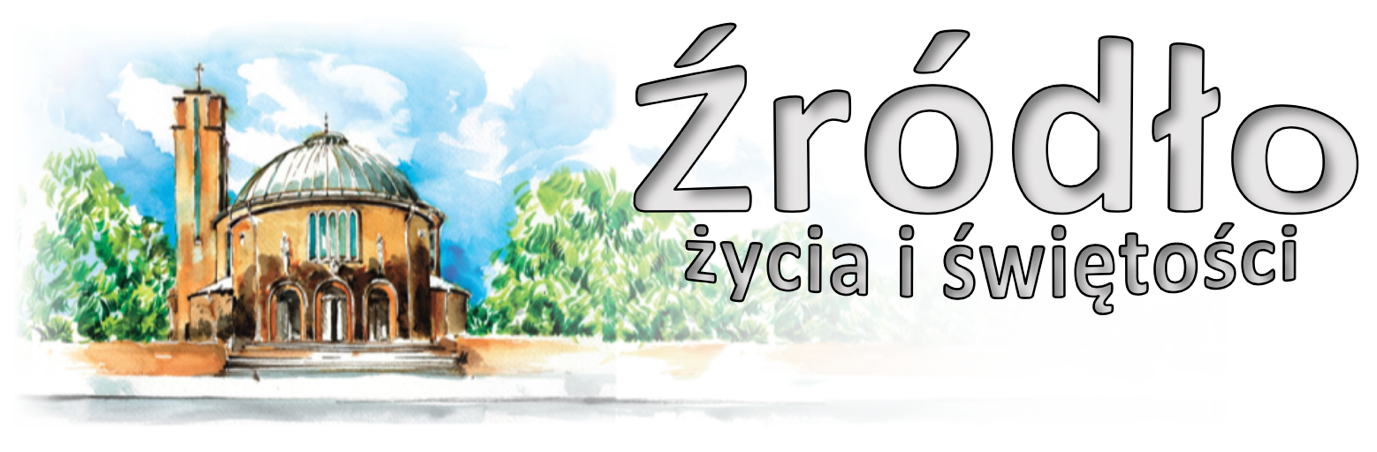 10 listopada 2019 r.gazetka rzymskokatolickiej parafii pw. Najświętszego Serca Pana Jezusa w RaciborzuXXXII Niedziela ZwykłaEwangelia według św. Łukasza (20,27-38)„Podeszło do Jezusa kilku saduceuszów, którzy twierdzą, że nie ma zmartwychwstania, i zagadnęli Go w ten sposób: Nauczycielu, Mojżesz tak nam przepisał: Jeśli umrze czyjś brat, który miał żonę, a był bezdzietny, niech jego brat weźmie wdowę i niech wzbudzi potomstwo swemu bratu. Otóż było siedmiu braci. Pierwszy wziął żonę i umarł bezdzietnie. Wziął ją drugi, a potem trzeci, i tak wszyscy pomarli, nie zostawiwszy dzieci. W końcu umarła ta kobieta. Przy zmartwychwstaniu więc którego z nich będzie żoną? Wszyscy siedmiu bowiem mieli ją za żonę. Jezus im odpowiedział: Dzieci tego świata żenią się i za mąż wychodzą. Lecz ci, którzy uznani zostaną za godnych udziału w świecie przyszłym i w powstaniu z martwych, ani się żenić nie będą, ani za mąż wychodzić. Już bowiem umrzeć nie mogą, gdyż są równi aniołom i są dziećmi Bożymi, będąc uczestnikami zmartwychwstania. A że umarli zmartwychwstają, to i Mojżesz zaznaczył tam, gdzie jest mowa "O krzaku", gdy Pana nazywa Bogiem Abrahama, Bogiem Izaaka i Bogiem Jakuba. Bóg nie jest Bogiem umarłych, lecz żywych; wszyscy bowiem dla Niego żyją.”Saduceusze są ludźmi zachowującymi dobre maniery, są także politycznymi oportunistami, którzy nie wierzą w zmartwychwstanie. Mówimy: są… ponieważ jeszcze nie wymarli. Ci dawni niepokoili Chrystusa. Ci obecni – próbują Jego Kościół. Dla nich śmierć jest końcem wszystkiego. Mówią to najczęściej swoim życiem, ale mówią to także i słowami. Słyszymy ich nieraz: „Po co te kłopoty? Kiedy człowieka zakopią do piachu, jest już po wszystkim”. Niekiedy przychodzą z podchwytliwymi pytaniami, jak przyszli kiedyś do Jezusa z przypadkiem kobiety, żony siedmiu braci. Do kogo będzie należeć po wskrzeszeniu? Problem? Tak. Ale tylko dla płaskich saducejskich mózgów, nie dla Bożej wszechmocy. Chrystus w tej ewangelicznej scenie stoi nad saduceuszami, jak góra nad przepaścią i śmieje się z nich. Wie, z czym przychodzą, zanim jeszcze otworzą usta. Wysłucha ich, ale nie dyskutuje z nimi. Przyszedł ludziom objawić, że wskrzeszenie ciał będzie miało miejsce. Nie przyszedł im wyjaśniać, jak się to stanie. I tak by nic z tego nie zrozumieli. Jeśli wiemy, kim są saduceusze, nie dziwimy się nawet, że odrzucają wskrzeszenie. Człowiek zawsze niechętnie przyjmuje jako możliwość, a tym bardziej jako pewność to, czego się boi. Czy to jest rozsądne? Kto zamyka oczy i sto razy powtarza: „Wokół nie ma niczego”, wypowiada tylko sto kłamstw i sto razy okłamuje siebie. Zaprzeczeniem nie oddali się rzeczywistości. Niebo i piekło nie zginą z powodu saducejskiego śmiechu. Nawet gdyby miliony ich krzyczały: „Po śmierci nie ma niczego”, a tylko jeden biedny chrześcijanin wypowiedziałby po cichu: „Wierzę w ciała zmartwychwstanie i żywot wieczny” – to jego słowo będzie silniejsze niż ten cały milionowy krzyk. A to dzięki tej prostej przyczynie, że jest to prawda. Gdyby się nam niekiedy wydawało, że nasz głos w tej saducejskiej większości zanika, wierzmy, że jest to tylko złudzenie.A.Faudenom, „Usłyszeliśmy Słowo Pana”www.nspjraciborz.plOgłoszenia z życia naszej parafiiPoniedziałek – 11 listopada 2019 – św. Marcina z Tours, biskupa 			Łk 17,1-6	  630			Za †† rodziców Agnieszkę i Mikołaja, teściów Gertrudę i Wilhelma i †† z rodziny	  900			Za † syna Mateusza w 15. rocznicę śmierci i za †† z rodziny	1800	1.	W intencji Ojczyzny			2.	Do Miłosierdzia Bożego za †† rodziców Stefanię i Józefa Kubackich oraz †† z rodziny Windisz, Kawalec i Grabuńczyk i dusze w czyśćcu cierpiąceWtorek – 12 listopada 2019 – św. Jozafata, biskupa i męczennika 			Łk 17,7-10	  630	1. Do Bożej Op. i Serca Pana Jezusa przez wstawiennictwo MBNP w intencji Małgorzaty Rzepki w 80. r. urodzin z podziękowaniem za otrzymane łaski, z prośbą o zdrowie, Boże błogosławieństwo oraz o dalszą opiekę i pomoc (intencja od koleżanki Gizeli)			2.	Do Bożej Opatrzności w intencji Józefy z okazji 90. rocznicy urodzin z podziękowaniem za otrzymane łaski, z prośbą o Boże błogosławieństwo i zdrowie dla jubilatki i całej jej rodziny	  800			W języku niemieckim: Zu Gottes Barmherzigkeit für verstorbenen Helena u. Julius Grotschel, verstorbenen Sohne Peter u. Karl-Heinz, sowie für alle verstorbenen Verwandten der Familien, für alle Seelen die im Fegefeuer leiden	1800	1.	Za † męża Wilhelma Kotula w 3. rocznicę śmierci, †† rodziców z obu stron, rodzeństwo			2.	Za † Jana Dapa, †† syna Henryka, rodziców z obu stron i pokrewieństwo			3. Za † Stanisława Kaczmarczyka (od żony Basi z Kamilem i Bożeny z rodziną)Środa – 13 listopada 2019 – św. Benedykta, Jana, Mateusza, Izaaka i Krystyna, pierwszych męczenników Polski 								Łk 17,11-19	  630			Za † Zygfryda Ploszka (w 30. dzień)	  900			Za †† mamę Gabrielę, syna Józefa, pokrewieństwo i dusze w czyśćcu cierpiące	1800	1.	Za †† rodziców Jana i Helenę Bukowskich, teścia Teodora, szwagra Jerzego i pokrewieństwo			2.	Za †† rodziców Władysławę i Stanisława KrupiczowiczCzwartek – 14 listopada 2019 – bł. Marii Luizy Merkert, dziewicy 			Łk 17,20-25	  630	1.	Do Aniołów Stróżów w pewnej intencji			2.	Dziękczynna za otrzymane łaski za wstawiennictwem Matki Bożej o błogosławieństwo Boże, potrzebne łaski, dary Ducha Świętego i zdrowie	1630			Szkolna: Za † męża Stanisława, †† rodziców z obu stron i rodzeństwo	1730			Nabożeństwo do Ducha Świętego	1800			Msza o Duchu Świętym 1. Z okazji 60. rocznicy urodzin Mirosława o Boże błogosławieństwo i opiekę Matki Bożej dla całej rodziny Chyleńskich			2.	Do Miłosierdzia Bożego za † syna Jana Lamla w 2. r. śmierci, †† z rodziny i dusze w czyśćcu Piątek – 15 listopada 2019 								Łk 17,26-37	  630			Za † męża Eugeniusza Smolnika (w 30. dzień), †† syna Mariana, rodziców z obu stron, całe pokrewieństwo i dusze w czyśćcu cierpiące	  900			Za †† Franciszka i Gertrudę Skroch, †† rodziców i rodzeństwo z obu stron	1500			Koronka do Bożego Miłosierdzia	1800			Msza o Bożym Miłosierdziu 1. Za †† Kurta Kreis, syna Jana, rodziców i †† z rodziny			2.	Zbiorowa za zmarłych: Za † Henryka w 4. rocznicę śmierci (od żony, dzieci i wnuków); Za †† rodziców Krystynę i Franciszka Dawia, braci Jana i Stefana, siostry Elżbietę i Teresę, teściów Józefę i Władysława Strachota; Za † koleżankę Romę Łobos; Za †† Janinę Rolnik w 5. rocznicę śmierci, Cecylię Welkę w 3. rocznicę śmierci, †† z rodzin Rolnik i Piekarskich; Za † Bernarda Christ w 1. rocznicę śmierci; Za † Marię Lasowską (od sąsiadów z ulicy Katowickiej 17 i 17a); Za † Hildegardę Kalemba (od sąsiadów z ulicy Katowickiej 21); Za † męża i ojca Jerzego Fryga i †† z rodziny; Za † Marię Grech, †† z rodziny Strzelczyk, †† rodziców, teściów, rodzeństwo, wujka Jerzego, †† z rodziny Ruczaj i Ziemniak; Za † Irmgardę Klein w 1. rocznicę śmierci; Za † Ryszarda Kordyaczny (od sąsiadów z ulicy Pomnikowej 8); Za † Irenę Dusza (w 30. dzień); Za †† rodziców Marię, Oskara, braci, męża i ojca Józefa Zagola; Za † Sylwestra Potockiego (w 30. dzień); Za † Zofię Zielińską oraz za †† z rodziny; Za †† rodziców Janinę w 5. rocznicę śmierci i Rudolfa Rolnika i wszystkich †† z rodziny; Za †† Halinę, Grzegorza i Henryka Mielczarek; Do Miłosierdzia Bożego za †† mamę Klarę Krzykalla, mamę Gertrudę Czekalla w dniu ich urodzin o dar życia wiecznego; Za † Andrzeja Alkier i †† z rodziny;	Za † Agnieszkę Kułagin (od sąsiadów); Za † Mariana Molęda; Za † Jana Górkę.	1900			Spotkanie dla młodzieżySobota – 16 listopada 2019 – Rocznica poświęcenia kościoła katedralnego w Opolu	  630	1.	W intencji syna Roberta z okazji urodzin z podziękowaniem za otrzymane łaski, z prośbą o dalsze Boże błogosławieństwo i zdrowie			2.	Za †† męża Jana, rodziców Marię i Władysława, teściów Wiktorię i Władysława, †† z rodziny Teresę i Janusza, Irenę i Wiktora, Janinę i Edwarda, Wandę i Zbigniewa, ks. Edwarda Dereś i dalsze pokrewieństwo	1730			Nieszpory Maryjne	1800			W sobotni wieczór: 1. Za † męża i ojca Piotra Dołęga w 7. r. śmierci, †† rodziców 			2.	Za †† rodziców Magdalenę i Józefa Swierczek, ich rodziców, braci, siostry, †† z rodziny 	2000			Czuwanie dla młodzieży w klasztorze AnnuntiataXXXIII Niedziela Zwykła – 17 listopada 2019 			Ml 3,19-20a; 2 Tes 3,7-12; Łk 21,5-19	  700			Za †† syna Bernarda, męża Teodora, zięcia Franciszka, rodziców i teściów, braci i siostry i †† z rodziny	  830			Godzinki o Niepokalanym Poczęciu NMP	  900			Za † Stanisława Januszewskiego w rocznicę śmierci						Szkoła Liturgiczna – Homilia	1030			Za † męża Jana Kloc, †† rodziców Jana i Katarzynę, teściów Bazylego i Ksawerę, wszystkich †† z pokrewieństwa i dusze w czyśćcu cierpiące	1200			Zbiorowa w intencji jubilatów i solenizantów:  Do Bożej Opatrzności z podziękowaniem za otrzymane łaski, z prośbą o dalsze dla Marty z okazji 70. rocznicy urodzin oraz syna Daniela w 40. rocznicę urodzin o Boże błogosławieństwo w rodzinie; Do Bożej Opatrzności z podziękowaniem za otrzymane łaski, z prośbą o dalsze dla Bernadety i Piotra z okazji 30. rocznicy ślubu oraz o Boże błogosławieństwo w rodzinie; W intencji Jarosława i Grażyny z okazji 5. rocznicy ślubu o zdrowie i Boże błogosławieństwo w rodzinie; Do Bożej Opatrzności z podziękowaniem za odebrane łaski, z prośbą o Boże błogosławieństwo i zdrowie dla Wojciecha Jana z okazji urodzin oraz o błogosławieństwo w rodzinie;	1400			Msza w Rycie Nadzwyczajnym	1545			Różaniec Fatimski za młode pokolenie	1600			Spotkanie Rodzinne w klasztorze Annuntiata	1730			Nieszpory niedzielne	1800			Za †† ojca Jana, syna Marka, rodziców Irenę i Józefa, ciocię Annę i wszystkich †† z rodzinyW tym tygodniu modlimy się: w intencji Ojczyzny Dzisiaj gościmy Ojców Oblatów. Po Mszy jest możliwość nabycia kalendarzy misyjnych na przyszły rok.Dzisiaj także przypada Dzień Solidarności z Kościołem Prześladowanym. W tym roku modlitwą i pomocą w sposób szczególny objęty jest Sudan Południowy.Dzisiaj zapraszamy na godz. 1700 na modlitwę Różańcową za młode pokolenie, oraz na godz. 1730 na nieszpory niedzielne.Jutro, w rocznicę odzyskania niepodległości Msza Święta w intencji Ojczyzny o godz. 1800.We wtorek o godz. 1530 spotkanie Klubu Seniora, po wieczornej Mszy spotkanie Kręgu Biblijnego, o 1800 próba chóru.Spotkanie Ruchu Rodzin Nazaretańskich w środę po wieczornej Mszy Świętej.Msza szkolna w czwartek o 1630. W czwartek o 1730 nabożeństwo do Ducha Świętego.Również w czwartek w RCK o godz. 1900 Gala z wręczeniem Medali im. ks. Stefana Pieczki. Wcześniej o 1800 w kościele Farnym Msza w intencji ks. Pieczki i zmarłych członków Kapituły. Zapraszamy na to wydarzenie a także na koncert Olgi Szomańskiej „Śladem Wolności”.W piątek o 1500 Koronka do Bożego Miłosierdzia.Młodzież zapraszamy na spotkanie w piątek o godz. 1900. W sobotę, 19 listopada od 2000 w klasztorze Annuntiata Czuwanie dla młodzieży. Poprowadzi je ks. Mateusz Buczma. Zapraszamy wszystkich do udziału.W przyszłą niedzielę o 1400 Msza Święta w rycie Trydenckim; o godz. 1545 Różaniec Fatimski.Dekanalne Duszpasterstwo Rodzin zaprasza serdecznie na "Spotkania Rodzinne". To wydarzenie adresowane jest dla wszystkich małżonków którzy chcieliby umocnić wzajemną relacje w Sakramencie Małżeństwa. Podczas spotkań jest czas na konferencję, Adorację, Dialog Małżeński oraz wspólne spotkanie przy kawie. W czasie trwanie Spotkań zapewnione są spotkania formacyjne dla dzieci i młodzieży. Najbliższe Spotkanie odbędzie się 17 listopada o godz. 1600 w Klasztorze ANNUNTIATA w Raciborzu. Serdecznie zapraszamy16 i 17 listopada w kinie „Bałtyk” o 1420 zostanie wyświetlony film „Nieplanowane”. Film opowiada historię jednej z najmłodszych dyrektorek kliniki aborcyjnej. Klub Gazety Polskiej organizuje wspólne wyjście, co pozwala zakupić bilety w cenie 12 zł. (kontakt pod tel. 697 286 309).16-17 listopada Ogólnopolska pielgrzymka Kolejarzy na jasną Górę.18 listopada w Strzelcach Opolskich w kościele św. Wawrzyńca spotkanie z p. Jackiem Pulikowskim.22-24 listopada skupienie dla opiekunów kręgów Apostolatu Matki Bożej Pielgrzymującej odbędzie się w Pszowie 22-24 listopada. Zgłoszenia do Siostry Damiany tel 887 100 881.Zachęcamy do nabycia „Rogali św. Marcina”.Kolekta dzisiejsza przeznaczona jest na bieżące potrzeby parafii.Za wszystkie ofiary, kwiaty i prace przy kościele składamy serdeczne „Bóg zapłać”. W minionym tygodniu odeszli do Pana: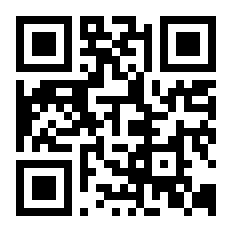 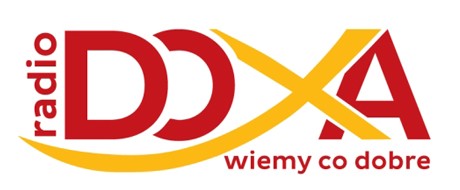 Wanda Potocka, lat 79, zam. na ul. GwiaździstejDariusz Grębski, zam. w Irlandii (pogrzeb we wtorek, 12 XI 2019 o 11.oo)Stanisław Neuman, lat 51, zam. na ul. Opawskiej (pogrzeb śr, 13 XI 2019 o 11.oo)Wieczny odpoczynek racz zmarłym dać Panie.„Gdybyś miał zobaczyć w tym roku tylko jeden film, zobacz Nieplanowane…” – ta nieodosobniona opinia najlepiej oddaje wrażenie, jakie na milionach widzów za oceanem wywarł obraz dwójki amerykańskich reżyserów. Dzieło – ze względu na odzew społeczny – określono jako przełomowe. Burza spowodowana próbami ograniczenia dostępu do informacji o nim, a później trudności dystrybucyjne wywołały z kolei debatę o współczesnej cenzurze w mediach i wolności słowa. Niedługo po premierze było jasne, że Nieplanowane to coś więcej niż film, to zjawisko kulturowe i społeczne.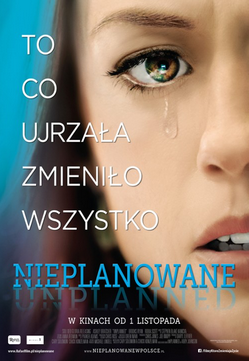 Tymczasem film opowiada zaledwie prowincjonalną historię Abby Johnson, która jedyne, czego pragnęła, to pomagać kobietom. Z tym nastawieniem już podczas studiów została wolontariuszką, a potem pracownicą jednej z klinik aborcyjnych potężnej organizacji Planned Parenthood. Głęboko wierząc w prawo kobiet do wyboru, szybko awansowała, by ostatecznie zostać jedną z najmłodszych w kraju dyrektorek korporacyjnego giganta wykonującego seryjne aborcje. Tak było do czasu, aż zobaczyła coś, co zmieniło jej życie na zawsze…